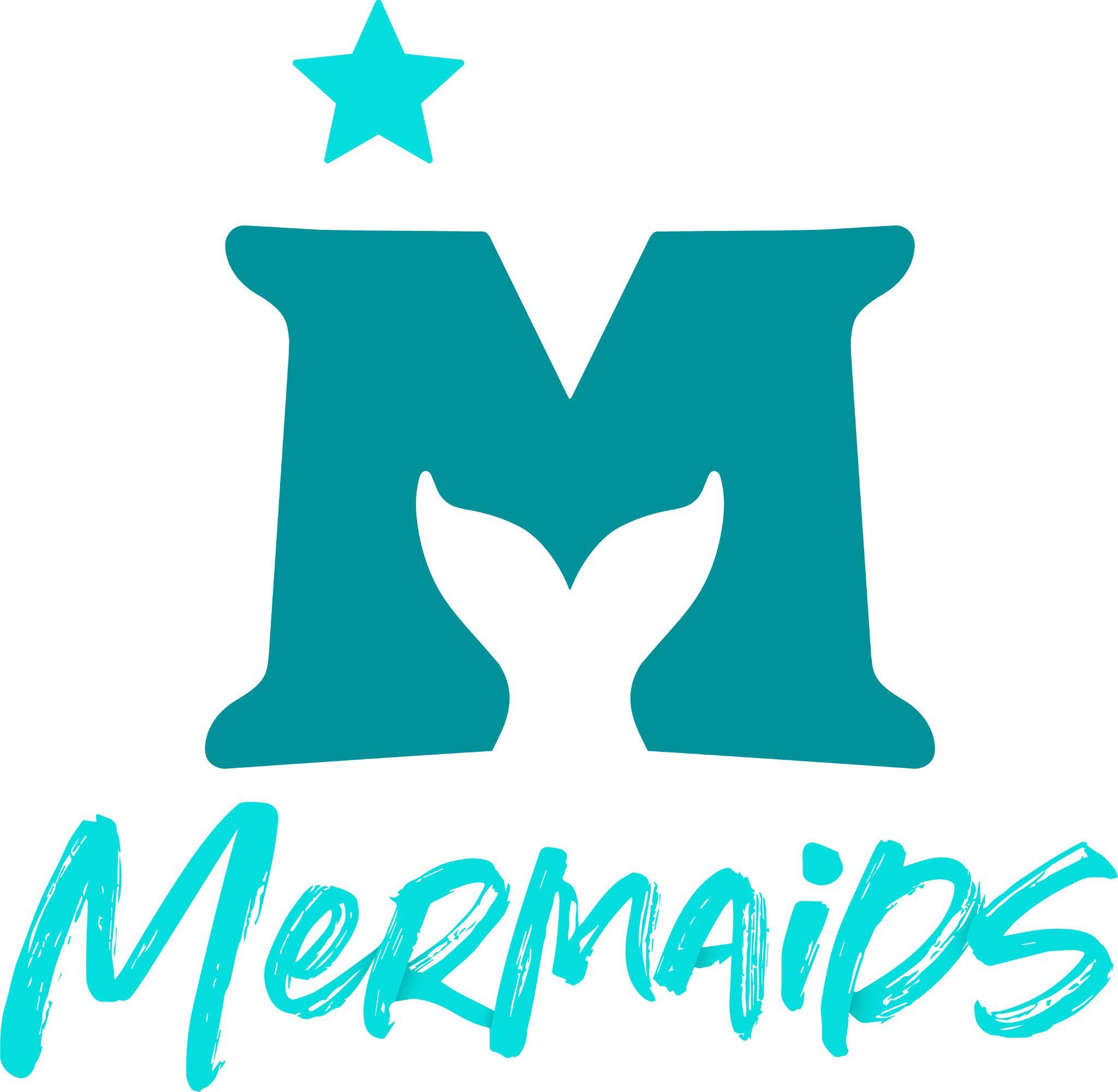 Application FormEmbrace. Empower. Educate.This form is mainly in Arial size 12 font. Should you require a form with a larger font or need to respond in an alternative way to written form, please contact 0808 801 0400 between Monday to Friday 9am - 9pm. Before you begin, a quick word!Mermaids is a charity that proudly supports transgender, non-binary and gender diverse children and young people* (Hereafter referred to as “trans* YP” throughout) and their families to cope with isolation, discrimination and prejudice.There are quite a few questions in our application form, so we can get a full picture of who you are. Every question has a purpose, and we will deal with all responses in a fully inclusive way. We believe strongly that what counts as experience to do a role comes in many forms. Success does not just look like one thing. ‘Excellent communication’ does not just look like one thing. A degree is not the only way to illustrate intelligence. We strongly encourage you to show off your career and life up to the point of drafting your application and to include all your relevant experiences within this form in the comfort that we welcome this and that we welcome you. Name of the position you are applying for:Where did you hear about this role?Section 1:  Personal detailsSection 1:  Personal detailsSection 1:  Personal detailsSection 1:  Personal detailsSection 1:  Personal detailsSection 1:  Personal detailsSection 1:  Personal detailsSection 1:  Personal detailsPronouns:Forenames:Surname:Surname:Surname:Surname:Surname:Surname:DOB: DOB: National Insurance number: National Insurance number: National Insurance number: National Insurance number: National Insurance number: National Insurance number: Current Address: Current Address: Telephone number(s):Home: Work: Mobile: Email address: Telephone number(s):Home: Work: Mobile: Email address: Telephone number(s):Home: Work: Mobile: Email address: Telephone number(s):Home: Work: Mobile: Email address: Telephone number(s):Home: Work: Mobile: Email address: Telephone number(s):Home: Work: Mobile: Email address: Are you eligible for employment in the UK?Are you eligible for employment in the UK?Are you eligible for employment in the UK?YesYes☐No☐Have you lived or worked outside of the UK?Have you lived or worked outside of the UK?Have you lived or worked outside of the UK?YesYes☐No☐If “Yes” please provide details and dates (From DD/MM/YY to DD/MM/YY):If “Yes” please provide details and dates (From DD/MM/YY to DD/MM/YY):If “Yes” please provide details and dates (From DD/MM/YY to DD/MM/YY):If “Yes” please provide details and dates (From DD/MM/YY to DD/MM/YY):If “Yes” please provide details and dates (From DD/MM/YY to DD/MM/YY):If “Yes” please provide details and dates (From DD/MM/YY to DD/MM/YY):If “Yes” please provide details and dates (From DD/MM/YY to DD/MM/YY):If “Yes” please provide details and dates (From DD/MM/YY to DD/MM/YY):Are you related to or do you have a close relationship with anyone associated with the Charity?Are you related to or do you have a close relationship with anyone associated with the Charity?Are you related to or do you have a close relationship with anyone associated with the Charity?Are you related to or do you have a close relationship with anyone associated with the Charity?Yes☐No☐If “yes” please provide further details.If “yes” please provide further details.If “yes” please provide further details.If “yes” please provide further details.If “yes” please provide further details.If “yes” please provide further details.If “yes” please provide further details.If “yes” please provide further details.Do you have Qualified Teacher status?NB. We ask this for safeguarding reasons only, it is not a requirement of the role itself. Do you have Qualified Teacher status?NB. We ask this for safeguarding reasons only, it is not a requirement of the role itself. Do you have Qualified Teacher status?NB. We ask this for safeguarding reasons only, it is not a requirement of the role itself. Do you have Qualified Teacher status?NB. We ask this for safeguarding reasons only, it is not a requirement of the role itself. Yes ☐No☐Have you read the Charity’s child protection and Safeguarding policy?Have you read the Charity’s child protection and Safeguarding policy?Have you read the Charity’s child protection and Safeguarding policy?Have you read the Charity’s child protection and Safeguarding policy?Yes☐No ☐Section 2: Sanctions, restrictions and prohibitionsSection 2: Sanctions, restrictions and prohibitionsSection 2: Sanctions, restrictions and prohibitionsSection 2: Sanctions, restrictions and prohibitionsSection 2: Sanctions, restrictions and prohibitionsHave you ever been referred to, or are you the subject of a sanction, restriction or prohibition issued by, the Teaching Regulation Agency (previously known as the National College for Teaching and Leadership (NCTL)), any equivalent body in the UK or a regulator of the teaching profession in any other country?NB. We ask this for safeguarding reasons Yes☐No☐If answering "Yes" to any of the questions in Section 2 please provide details on a separate sheet and send this in a sealed envelope marked "confidential" with your application form.If answering "Yes" to any of the questions in Section 2 please provide details on a separate sheet and send this in a sealed envelope marked "confidential" with your application form.If answering "Yes" to any of the questions in Section 2 please provide details on a separate sheet and send this in a sealed envelope marked "confidential" with your application form.If answering "Yes" to any of the questions in Section 2 please provide details on a separate sheet and send this in a sealed envelope marked "confidential" with your application form.If answering "Yes" to any of the questions in Section 2 please provide details on a separate sheet and send this in a sealed envelope marked "confidential" with your application form.Section 3:  EducationPlease note that we do not expect or only look to employ those with degrees and/or higher education qualifications.Please start with most recentSection 3:  EducationPlease note that we do not expect or only look to employ those with degrees and/or higher education qualifications.Please start with most recentSection 3:  EducationPlease note that we do not expect or only look to employ those with degrees and/or higher education qualifications.Please start with most recentSection 3:  EducationPlease note that we do not expect or only look to employ those with degrees and/or higher education qualifications.Please start with most recentSection 3:  EducationPlease note that we do not expect or only look to employ those with degrees and/or higher education qualifications.Please start with most recentSection 3:  EducationPlease note that we do not expect or only look to employ those with degrees and/or higher education qualifications.Please start with most recentName of 
Organisation/college/universityDates of
attendance (from and to) day/month/yearExaminationsExaminationsExaminationsExaminationsSubjectResultDateAwarding bodySection 4:  Other vocational qualifications, skills or trainingPlease provide details of any vocational qualifications or skills that you possess or training that you have received which you consider to be relevant to the role for which you have applied.Section 5:  EmploymentSection 5:  EmploymentSection 5:  EmploymentSection 5:  EmploymentSection 5:  EmploymentSection 5:  EmploymentSection 5:  EmploymentCurrent / most recent employer:Current / most recent employer's address: Current / most recent employer's address: Current / most recent employer's address: Current / most recent employer's address: Current / most recent employer's address: Current / most recent employer's address: Current / most recent employer's address: Current / most recent job title: Date started (day/month/year): Date employment ended (day/month/year)
(if applicable):Date employment ended (day/month/year)
(if applicable):Current salary / salary on leaving:Current salary / salary on leaving:Current salary / salary on leaving:Current salary / salary on leaving:Do you / did you receive any employee benefits?  Do you / did you receive any employee benefits?  YesYes☐No☐If so, please provide details of these:If so, please provide details of these:If so, please provide details of these:If so, please provide details of these:If so, please provide details of these:If so, please provide details of these:If so, please provide details of these:Please state when you would be available to take up employment if offered: Please state when you would be available to take up employment if offered: Please state when you would be available to take up employment if offered: Please state when you would be available to take up employment if offered: Please state when you would be available to take up employment if offered: Please state when you would be available to take up employment if offered: Please state when you would be available to take up employment if offered: Section 6:  Previous employment and / or activities after school, college and/or universityPlease continue on a separate sheet if necessarySection 6:  Previous employment and / or activities after school, college and/or universityPlease continue on a separate sheet if necessarySection 6:  Previous employment and / or activities after school, college and/or universityPlease continue on a separate sheet if necessarySection 6:  Previous employment and / or activities after school, college and/or universityPlease continue on a separate sheet if necessaryDatesday/month/yearName and address of employerPosition held and / or dutiesReason for leavingSection 7:  Gaps in your employmentIf there are any gaps in your employment history, eg care responsibilities, job searching etc please give details and dates. Section 8:  InterestsPlease give details of your interests, hobbies or skills - in particular any which could be of benefit to the Charity for the purposes of enriching its extra curricular activity.Section 9:  Why you would be great at this rolePlease give your reasons for applying for this post and say why you believe you are suitable for the position.  Study the job description and person specification and describe any experience and skills you have gained in other jobs or similar environments which demonstrate your ability and aptitude to undertake the duties of the post.  Continue on a separate sheet if necessary.Section 10:  Criminal recordThis section is required for safeguarding reasons. Please know that we handle this information in the strictest confidence and with sensitivity knowing that trans* people, and  specifically trans* people of colour face a higher risk of being discriminated against and dealt with unfairly by the police. Section 10:  Criminal recordThis section is required for safeguarding reasons. Please know that we handle this information in the strictest confidence and with sensitivity knowing that trans* people, and  specifically trans* people of colour face a higher risk of being discriminated against and dealt with unfairly by the police. Section 10:  Criminal recordThis section is required for safeguarding reasons. Please know that we handle this information in the strictest confidence and with sensitivity knowing that trans* people, and  specifically trans* people of colour face a higher risk of being discriminated against and dealt with unfairly by the police. Section 10:  Criminal recordThis section is required for safeguarding reasons. Please know that we handle this information in the strictest confidence and with sensitivity knowing that trans* people, and  specifically trans* people of colour face a higher risk of being discriminated against and dealt with unfairly by the police. Section 10:  Criminal recordThis section is required for safeguarding reasons. Please know that we handle this information in the strictest confidence and with sensitivity knowing that trans* people, and  specifically trans* people of colour face a higher risk of being discriminated against and dealt with unfairly by the police. Because we work with vulnerable children and adults, if you are successful in your application, we will apply for an Enhanced Disclosure from the Disclosure and Barring Service (DBS), including a Children's Barred List check for all positions within the organisation.  Employment is conditional upon the Charity being satisfied with the result of the DBS.  We know DBS checks can cause anxiety, specifically for trans* people. Please know that we conduct the checks in a trans* inclusive way, which will be explained to you before the search is commenced. If you have a criminal record this will not automatically debar you from employment.  Instead, each case will be assessed fairly by reference to our charitable objective. Any information disclosed will be handled in accordance with any guidance and / or code of practice published by the DBS. We appreciate that the DBS process will result in personal data being disclosed by you which will be extremely private to you. However, due the fact we work with children this is a legal requirement for us to request this information from you. Please be assured that all information is handled confidentiality. We will of course comply with our legal obligations under GDPR (UK) laws and that of the DBS. All convictions, cautions, reprimands and final warnings (including those which would normally be considered "spent" under the Act) must be declared. You are not required to disclose a caution or conviction for an offence committed in the United Kingdom if it has been filtered in accordance with the DBS filtering rules, which we suggest you have a look at before you complete this section of the form. If you would like us to send you a copy of the filtering rules, please contact our Helpline on 0800 801 0400 between Monday-Friday 9am-9pm. Because we work with vulnerable children and adults, if you are successful in your application, we will apply for an Enhanced Disclosure from the Disclosure and Barring Service (DBS), including a Children's Barred List check for all positions within the organisation.  Employment is conditional upon the Charity being satisfied with the result of the DBS.  We know DBS checks can cause anxiety, specifically for trans* people. Please know that we conduct the checks in a trans* inclusive way, which will be explained to you before the search is commenced. If you have a criminal record this will not automatically debar you from employment.  Instead, each case will be assessed fairly by reference to our charitable objective. Any information disclosed will be handled in accordance with any guidance and / or code of practice published by the DBS. We appreciate that the DBS process will result in personal data being disclosed by you which will be extremely private to you. However, due the fact we work with children this is a legal requirement for us to request this information from you. Please be assured that all information is handled confidentiality. We will of course comply with our legal obligations under GDPR (UK) laws and that of the DBS. All convictions, cautions, reprimands and final warnings (including those which would normally be considered "spent" under the Act) must be declared. You are not required to disclose a caution or conviction for an offence committed in the United Kingdom if it has been filtered in accordance with the DBS filtering rules, which we suggest you have a look at before you complete this section of the form. If you would like us to send you a copy of the filtering rules, please contact our Helpline on 0800 801 0400 between Monday-Friday 9am-9pm. Because we work with vulnerable children and adults, if you are successful in your application, we will apply for an Enhanced Disclosure from the Disclosure and Barring Service (DBS), including a Children's Barred List check for all positions within the organisation.  Employment is conditional upon the Charity being satisfied with the result of the DBS.  We know DBS checks can cause anxiety, specifically for trans* people. Please know that we conduct the checks in a trans* inclusive way, which will be explained to you before the search is commenced. If you have a criminal record this will not automatically debar you from employment.  Instead, each case will be assessed fairly by reference to our charitable objective. Any information disclosed will be handled in accordance with any guidance and / or code of practice published by the DBS. We appreciate that the DBS process will result in personal data being disclosed by you which will be extremely private to you. However, due the fact we work with children this is a legal requirement for us to request this information from you. Please be assured that all information is handled confidentiality. We will of course comply with our legal obligations under GDPR (UK) laws and that of the DBS. All convictions, cautions, reprimands and final warnings (including those which would normally be considered "spent" under the Act) must be declared. You are not required to disclose a caution or conviction for an offence committed in the United Kingdom if it has been filtered in accordance with the DBS filtering rules, which we suggest you have a look at before you complete this section of the form. If you would like us to send you a copy of the filtering rules, please contact our Helpline on 0800 801 0400 between Monday-Friday 9am-9pm. Because we work with vulnerable children and adults, if you are successful in your application, we will apply for an Enhanced Disclosure from the Disclosure and Barring Service (DBS), including a Children's Barred List check for all positions within the organisation.  Employment is conditional upon the Charity being satisfied with the result of the DBS.  We know DBS checks can cause anxiety, specifically for trans* people. Please know that we conduct the checks in a trans* inclusive way, which will be explained to you before the search is commenced. If you have a criminal record this will not automatically debar you from employment.  Instead, each case will be assessed fairly by reference to our charitable objective. Any information disclosed will be handled in accordance with any guidance and / or code of practice published by the DBS. We appreciate that the DBS process will result in personal data being disclosed by you which will be extremely private to you. However, due the fact we work with children this is a legal requirement for us to request this information from you. Please be assured that all information is handled confidentiality. We will of course comply with our legal obligations under GDPR (UK) laws and that of the DBS. All convictions, cautions, reprimands and final warnings (including those which would normally be considered "spent" under the Act) must be declared. You are not required to disclose a caution or conviction for an offence committed in the United Kingdom if it has been filtered in accordance with the DBS filtering rules, which we suggest you have a look at before you complete this section of the form. If you would like us to send you a copy of the filtering rules, please contact our Helpline on 0800 801 0400 between Monday-Friday 9am-9pm. Because we work with vulnerable children and adults, if you are successful in your application, we will apply for an Enhanced Disclosure from the Disclosure and Barring Service (DBS), including a Children's Barred List check for all positions within the organisation.  Employment is conditional upon the Charity being satisfied with the result of the DBS.  We know DBS checks can cause anxiety, specifically for trans* people. Please know that we conduct the checks in a trans* inclusive way, which will be explained to you before the search is commenced. If you have a criminal record this will not automatically debar you from employment.  Instead, each case will be assessed fairly by reference to our charitable objective. Any information disclosed will be handled in accordance with any guidance and / or code of practice published by the DBS. We appreciate that the DBS process will result in personal data being disclosed by you which will be extremely private to you. However, due the fact we work with children this is a legal requirement for us to request this information from you. Please be assured that all information is handled confidentiality. We will of course comply with our legal obligations under GDPR (UK) laws and that of the DBS. All convictions, cautions, reprimands and final warnings (including those which would normally be considered "spent" under the Act) must be declared. You are not required to disclose a caution or conviction for an offence committed in the United Kingdom if it has been filtered in accordance with the DBS filtering rules, which we suggest you have a look at before you complete this section of the form. If you would like us to send you a copy of the filtering rules, please contact our Helpline on 0800 801 0400 between Monday-Friday 9am-9pm. Have you been cautioned, subject to a court order, bound over, received a reprimand or warning or been found guilty of committing any criminal offence whether in the United Kingdom or in another country?  You are not required to disclose a caution or conviction for an offence committed in the United Kingdom which is subject to the DBS filtering rules.As stated above, if you have a criminal record this will not automatically debar you from employment.  Instead, each case will be assessed fairly by reference to the Charities objective assessment procedure set out in the Charities recruitment, selection and disclosure policy and procedure. Yes☐No☐Is there any relevant court action pending against you?Yes☐No☐If answering "YES" to any of the above, please provide details on a separate sheet and send this in a sealed envelope marked "confidential" with your application form.If answering "YES" to any of the above, please provide details on a separate sheet and send this in a sealed envelope marked "confidential" with your application form.If answering "YES" to any of the above, please provide details on a separate sheet and send this in a sealed envelope marked "confidential" with your application form.If answering "YES" to any of the above, please provide details on a separate sheet and send this in a sealed envelope marked "confidential" with your application form.If answering "YES" to any of the above, please provide details on a separate sheet and send this in a sealed envelope marked "confidential" with your application form.Section 11: ReferencesPlease supply the names and contact details of two people who we may contact for references.  We ask that one is a professional referee and if you are in, or have recently been, in employment, that one of your referees is your current or most recent employer.If your current / most recent employment does / did not involve work with children, then your second referee should speak to this.  Neither referee should be a relative or someone known to you solely as a friend.  If the Charity receives a factual reference i.e. one which contains only limited information about you, additional references may be sought. If you have previously worked overseas the Charity may take up references from your overseas employers. The Charity  may also telephone your referees in order to verify the reference they have provided.Section 11: ReferencesPlease supply the names and contact details of two people who we may contact for references.  We ask that one is a professional referee and if you are in, or have recently been, in employment, that one of your referees is your current or most recent employer.If your current / most recent employment does / did not involve work with children, then your second referee should speak to this.  Neither referee should be a relative or someone known to you solely as a friend.  If the Charity receives a factual reference i.e. one which contains only limited information about you, additional references may be sought. If you have previously worked overseas the Charity may take up references from your overseas employers. The Charity  may also telephone your referees in order to verify the reference they have provided.Referee 1Referee 2Length of time known: Length of time known: Name: Name: Organisation:Organisation: Address:Address: Telephone number: Telephone number:Email address: Email address: Occupation: Occupation: May references be taken up before interview?May references be taken up before interview?Section 12:  RecruitmentSection 12:  RecruitmentIt is the Charity policy to employ the best qualified personnel and to provide equal opportunity for the advancement of employees including promotion and training and not to discriminate against any person because of their race, colour, national or ethnic origin, sex, sexual orientation, marital or civil partnership status, religion or religious belief, disability or age.  All new appointments are subject to a probationary period. The Charity  is committed to safeguarding and promoting the welfare of children and young people and expects all staff and volunteers to share this commitment.A copy of the Charity Recruitment Policy and the Safeguarding Policy is available for download from the Charity  website.  Please take the time to read them.If your application is successful, the Charity will retain the information provided in this form (together with any attachments) on your personnel file. If your application is unsuccessful, all documentation relating to your application will normally be confidentially destroyed six months after the date on which you are notified of the outcome. Please refer to the Charity retention of records policy for further detail on how such information is retained by the Organisation.It is the Charity policy to employ the best qualified personnel and to provide equal opportunity for the advancement of employees including promotion and training and not to discriminate against any person because of their race, colour, national or ethnic origin, sex, sexual orientation, marital or civil partnership status, religion or religious belief, disability or age.  All new appointments are subject to a probationary period. The Charity  is committed to safeguarding and promoting the welfare of children and young people and expects all staff and volunteers to share this commitment.A copy of the Charity Recruitment Policy and the Safeguarding Policy is available for download from the Charity  website.  Please take the time to read them.If your application is successful, the Charity will retain the information provided in this form (together with any attachments) on your personnel file. If your application is unsuccessful, all documentation relating to your application will normally be confidentially destroyed six months after the date on which you are notified of the outcome. Please refer to the Charity retention of records policy for further detail on how such information is retained by the Organisation.Section 13: Equity, Diversity and Inclusion Survey We want a team at Mermaids which is representative of society and we want everyone to feel encouraged that our work speaks to their background and experience. We won’t deliver our mission (to relieve the mental and emotional stress of all trans* YP) if everyone shares homogenous experiences and backgrounds. To help us review if we are reaching out in the way that helps us achieve this, we would be grateful if you would complete this 2 minute, anonymous survey.https://www.surveymonkey.co.uk/r/9H69BRY Section 14: Data ProtectionInformation from this application may be processed for purposes permitted under the General Data Protection Regulation. Individuals have, on written request, the right of access to personal data held about them.The charity treats personal data collected during the recruitment process in accordance with its data protection policy. Information about how your data is used and the basis for processing your data is provided in our job applicant privacy notice which can be found on our website.Section 15:  DeclarationSection 15:  DeclarationSection 15:  DeclarationI confirm that the information I have given on this application form is true and correct to the best of my knowledge.I confirm that I am not named on the Children's Barred List or otherwise disqualified from working with children.I understand that providing false information is an offence which could result in my application being rejected or (if the false information comes to light after my appointment) summary dismissal and may amount to a criminal offence.I confirm that, to the best of my knowledge, I am not disqualified from working in early years provision or later years provision with children under the age of eight.I confirm I am medically fit to work with children.I confirm that the information I have given on this application form is true and correct to the best of my knowledge.I confirm that I am not named on the Children's Barred List or otherwise disqualified from working with children.I understand that providing false information is an offence which could result in my application being rejected or (if the false information comes to light after my appointment) summary dismissal and may amount to a criminal offence.I confirm that, to the best of my knowledge, I am not disqualified from working in early years provision or later years provision with children under the age of eight.I confirm I am medically fit to work with children.I confirm that the information I have given on this application form is true and correct to the best of my knowledge.I confirm that I am not named on the Children's Barred List or otherwise disqualified from working with children.I understand that providing false information is an offence which could result in my application being rejected or (if the false information comes to light after my appointment) summary dismissal and may amount to a criminal offence.I confirm that, to the best of my knowledge, I am not disqualified from working in early years provision or later years provision with children under the age of eight.I confirm I am medically fit to work with children.Date:Where this form is submitted electronically and without signature, electronic receipt of this form by the Charity will be deemed equivalent to submission of a signed version and will constitute confirmation of the declaration at Section 13.Where this form is submitted electronically and without signature, electronic receipt of this form by the Charity will be deemed equivalent to submission of a signed version and will constitute confirmation of the declaration at Section 13.Where this form is submitted electronically and without signature, electronic receipt of this form by the Charity will be deemed equivalent to submission of a signed version and will constitute confirmation of the declaration at Section 13.